Buchstart Treff für Eltern mit Kindern zwischen 1 und 4 Jahre.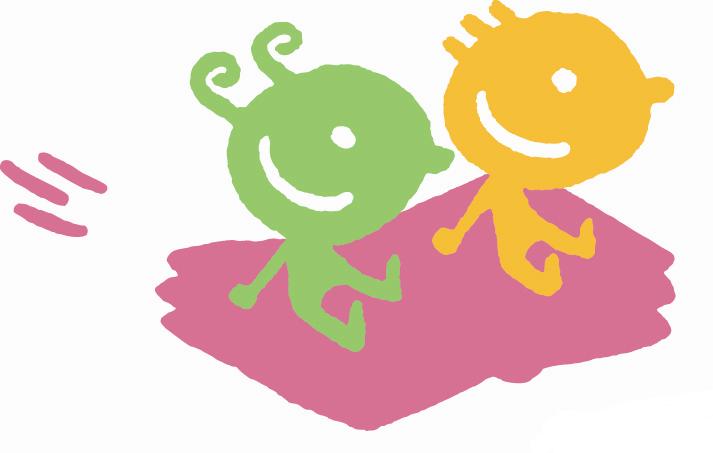 Mit Anja FankhauserEintritt frei! Geschichten, Kinderreime, Lieder und Gedichte für einen Alltag voller Klang & Rhythmus, Sinn & Nonsens, Lust& Laune.Krabbelmärchen, Fingerspiele, Sprachmusik.Dazu viele Pappbücher zum Entdecken und Ausleihen – willkommen mit den allerjüngsten Gästen in der Bibliothek. Aramsamsam Buchstart ist ein Angebot 
der Gemeindebibliothek PrattelnDonnerstag, 9.30-10.00 Uhr:15. Sept. / 20. Okt. / 17. Nov. / 15. Dez. 2022